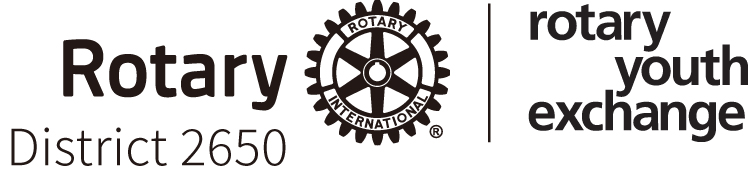 国際ロータリー第2650地区青少年交換委員会受入学生地区外（国内）移動届届出日　　　　　年　　　　　月　　　　日上記の地区外移動届が同行責任者より当ＲＣに提出されました。当ＲＣは、関係委員会委員長・カウンセラーおよびホストファミリーとで検討の結果、適当と認めましたので地区委員会へ届け出をいたします。尚、学生の健康・安全・行動に関する一切の責任を負うことを保証致します。　　　    　   ホストロータリークラブ　　　　　　　　　　　　　　ロータリークラブ　　　　　　　　　　　　　　会　長　　　　　　　　　　　　　　。　　　　　　　　　　　　　　幹　事　　　　　　　　　　　　　　。　　　　　　　　　　　担当委員会名　　　　　　　　　　　　　　。　　　　　　　　　　　　委員長署名　　　　　　　　　　　　　　。　　　　　クラブ・カウンセラー署名　　　　　　　　　　　　　　。※地区外旅行(日帰り･宿泊を問わず)の1週間前までに提出してください。※ホストファミーリーとの移動についても連絡して下さい。同行責任者 → クラブ担当委員長 → YESSにアップロード交換学生期　　間年　　　月　　日　～　　　　　年　　月　　　日行先宿泊の場合宿泊先（宿泊先・TEL等）移動方法同 行 者同行責任者住　所同行責任者名　前同行責任者TEL